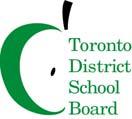 5050 Yonge Street 
Toronto, Ontario M2N 5N8 
Tel: (416) 397-3529 • Fax: (416) 397-3085 
http://www.tdsb.on.ca/Community/ REMINDER NOTICE SENT: October 24th, 2017
TO: Members of the Environmental Sustainability Advisory Committee (ESAC)  ESAC General Meeting November 7th, 20175050 Yonge Street, Toronto, Ontario M2N 5N8, Board Room6:00 p.m. Refreshments (Cafeteria)6:30 p.m. – 8:30 p.m. Meeting (Board Room)Committee Co-Chair(s): Sheila Cary-Meagher (Trustee), Jessie Sawyers & Kristen SchafferA G E N D A Send RSVP or notify REGRETS to: Kristen.evers@tdsb.on.ca 
Visit the ESAC website for the other details and minutes: http://www.tdsb.on.ca/community/howtogetinvolved/communityadvisorycommittees/environmentalsustainabilityadvisorycommittee.aspx ITEMLED BYACTION1.Welcome and introductions Jessie Sawyers2.Approval of Oct 10th minutesKristen Schaffer3.Presentation: ACER Climate Change Programs Alice CasselmanAssociation for Canadian Education Resources4.Play Policy! - Quick Update to TimelineKristen Schaffer/Jessie Sawyers/Brenda Simon5.Future Directions for ESACJessie Sawyers/Kristen Schaffer6.New Business:Enhancing Equity Task Force Draft ReportKristen Schaffer7.Adjournment Jessie Sawyers